V 7 – TaschenwärmerMaterialien: 		Becherglas (100 mL), Magnetrührer, ThermometerChemikalien:		Natriumacetat-trihydrat, destilliertes WasserDurchführung: 			20 g Natriumacetat-trihydrat werden unter Rühren mit 2 mL Wasser auf 60 °C bis zur Schmelze des Natriumacetat-trihydrat erhitzt. Danach wird die Lösung auf Raumtemperatur abgekühlt. Mit einem Impfkristall wird die spontane Kristallisation ausgelöst.Beobachtung:			Das Natriumacetat-trihydrat schmilzt beim Erhitzen zu einer klaren, farblosen Flüssigkeit. Wird die abgekühlte Flüssigkeit mit einem Impfkristall versetzt, so setzt die Kristallisation ein und die Lösung erwärmt sich von 		23 °C auf 50 °C.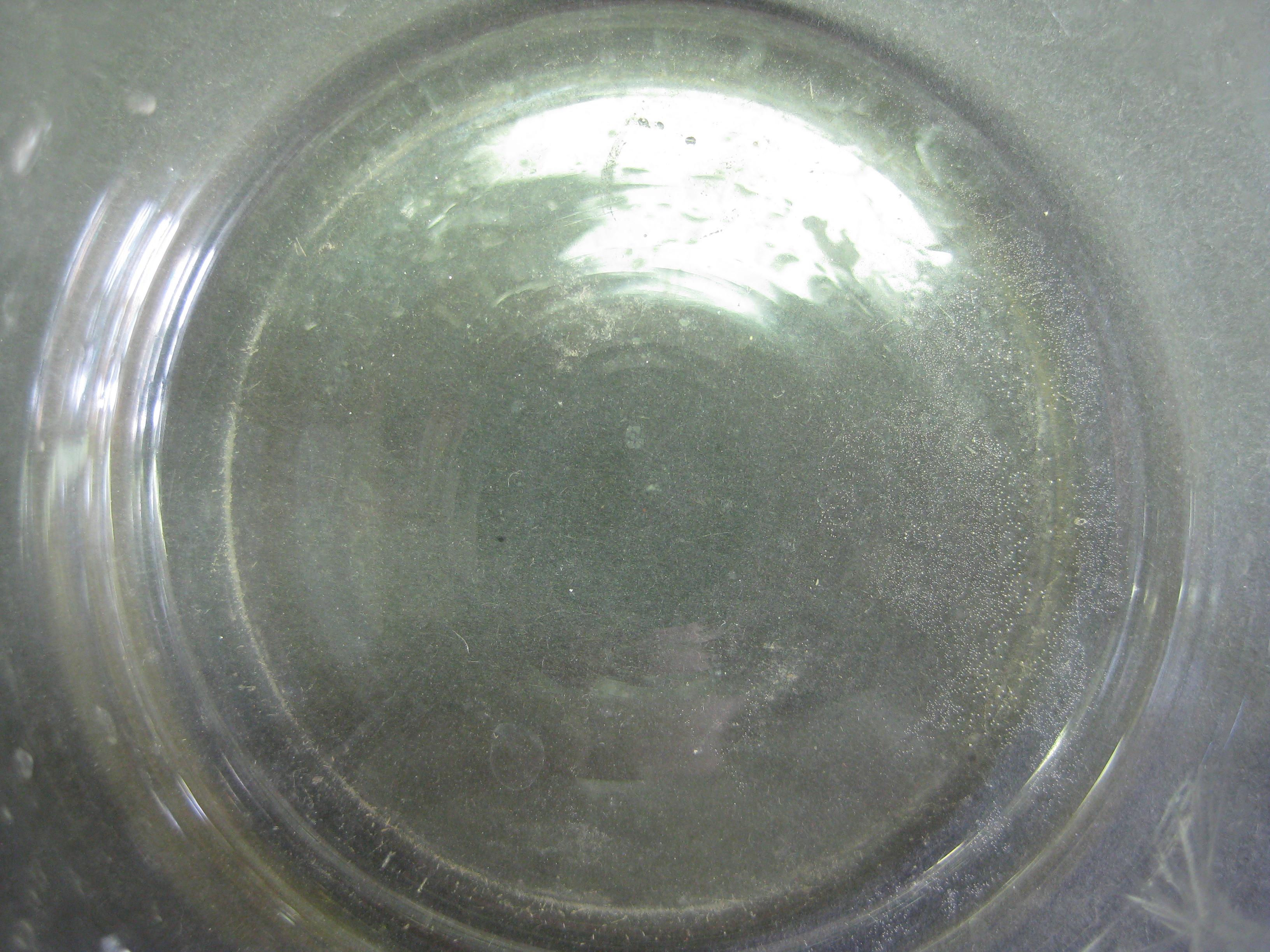 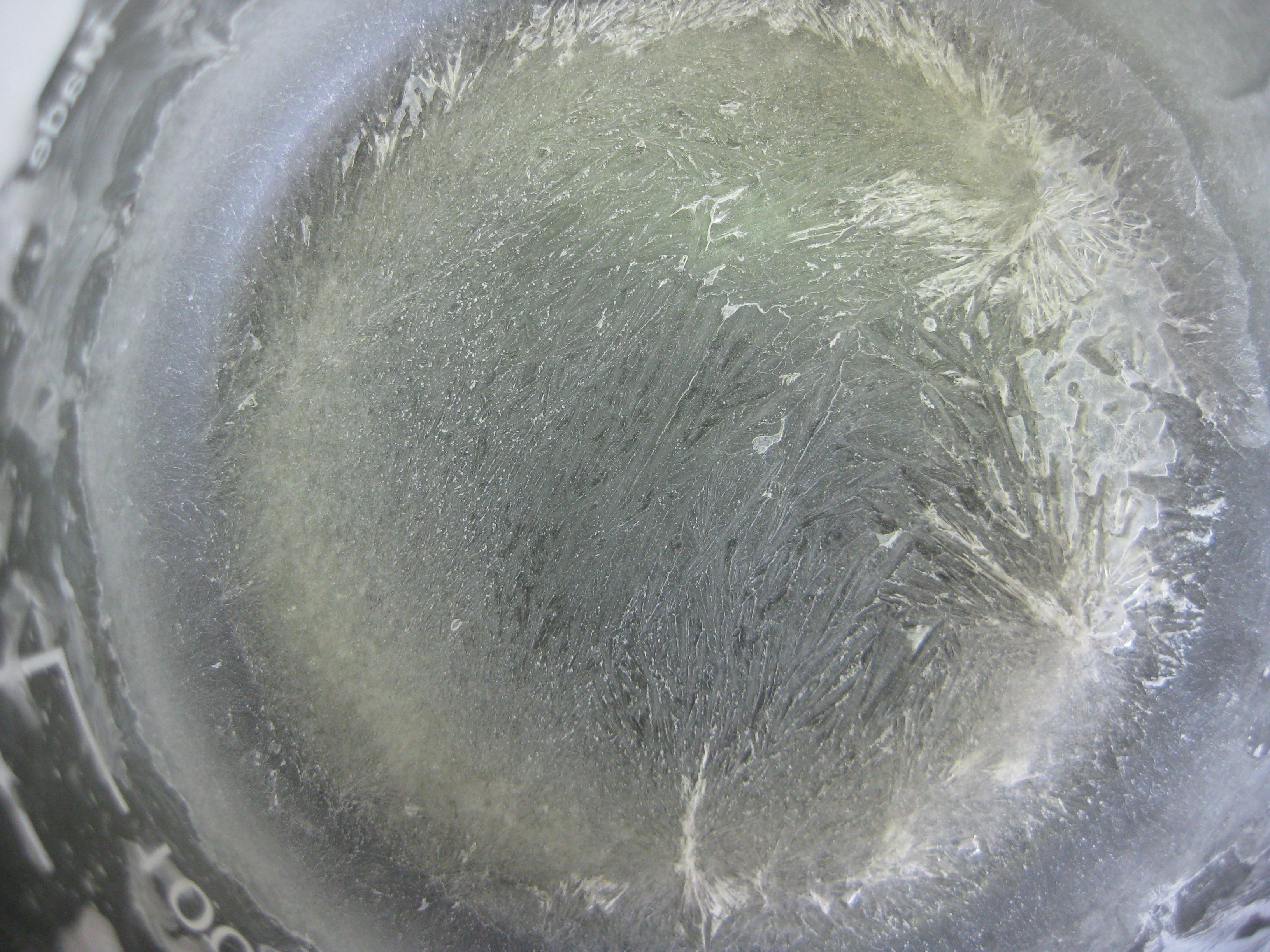 Abb. 9 -  Natriumacetat-trihydrat vor (links) und nach der Kristallisation (rechts).Deutung:			Bei der Kristallisation des Natriumacetat-trihydrats wird Wärme frei; es handelt sich also um eine exotherme Reaktion. Für das Verflüssigen wird Energie in Form von Wärme benötigt; diese Reaktion ist also endotherm. Literatur:	H. Schmidtkunz, W. Rentzsch, Chemische Freihandversuche, kleine Versuche mit großer Wirkung, Band 1, Aulis Verlag (2011), S. 101.GefahrenstoffeGefahrenstoffeGefahrenstoffeGefahrenstoffeGefahrenstoffeGefahrenstoffeGefahrenstoffeGefahrenstoffeGefahrenstoffeNatriumacetat-trihydratNatriumacetat-trihydratNatriumacetat-trihydratH: -H: -H: -P: -P: -P: -Destilliertes WasserDestilliertes WasserDestilliertes WasserH: -H: -H: -P: -P: -P: -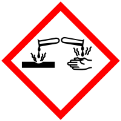 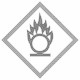 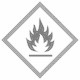 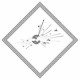 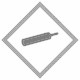 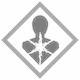 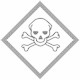 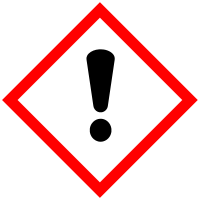 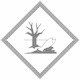 